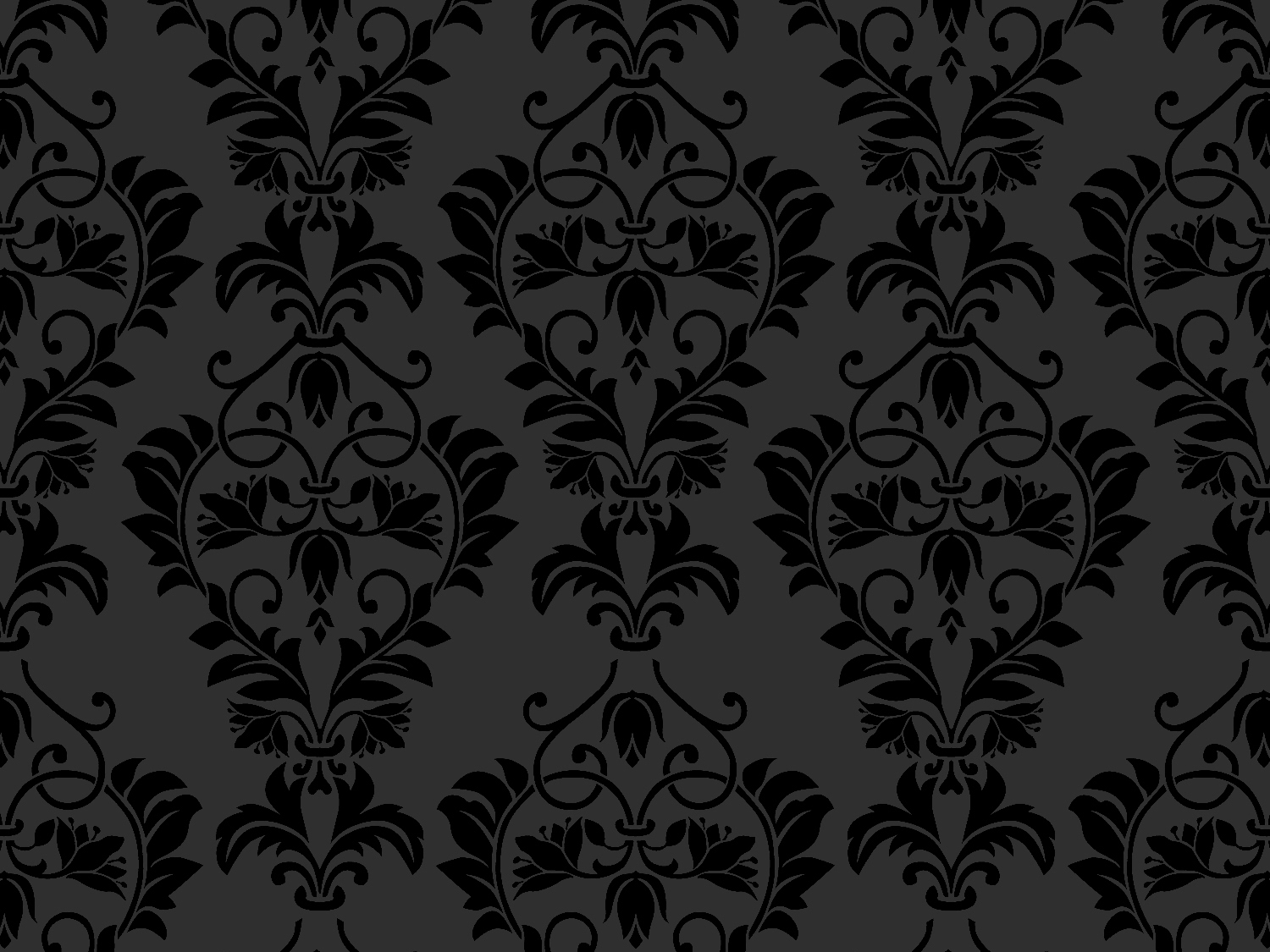 TMEA Events Middle School Band Coordinator			George Liverman	GeorgeMLiverman@KATYISD.ORG   HS Region/Area/State Band Chair		James Dolnik		JamesADolnik@KATYISD.ORG MS Vocal Coordinator				Mark Palombo		MarkJPalambo@KATYISD.ORG  HS Region/Area/State Vocal Chair		Amy Solberg		asolberg@houstonisd.org MS Orchestra Coordinator			Kate Mathews		KatherineEMathews@KATYISD.ORGHS Region/Area/State Orchestra	 Chair		Brett Nelsen		BrettTNelsen@KATYISD.ORG  Region 23 Jazz Coordinator			Warren Sneed		WSNEED@houstonisd.org Elementary Chair				Kaundria Gay		kaundria@gmail.com 		College Division Chair				OPEN		Honor Band, Band Vice-President		John Carroll		John.Carroll@ectorcountyisd.org  Invited Choir, Vocal Vice-President		Jed Ragsdale		jedragsdale@tomballisd.netHonor Orchestra, Orchestra Vice-President	Michael Stringer		mstringe@aisd.net Elementary Division				Abigail Hawes   		abigail.hawes@cfisd.netCollege Division					Vicki Baker		VBaker@twu.eduUIL Events UIL Marching Band				Joe Williams		uilregion23@gmail.com UIL (not school district level) Solo and Ensemble	Joe Williams		uilregion23@gmail.com Concert and Sight-Reading			Joe Williams		uilregion23@gmail.com State Solo and Ensemble (TSSEC)		Bradley Kent		music@uiltexas.org 